До / послеЦель: закреплять умение ориентироваться в ряду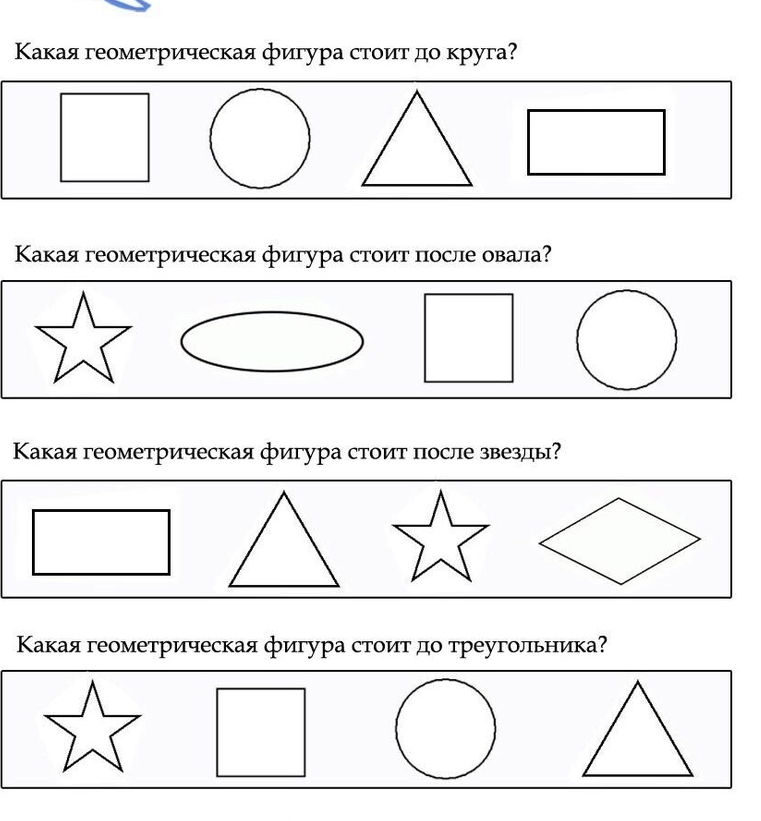 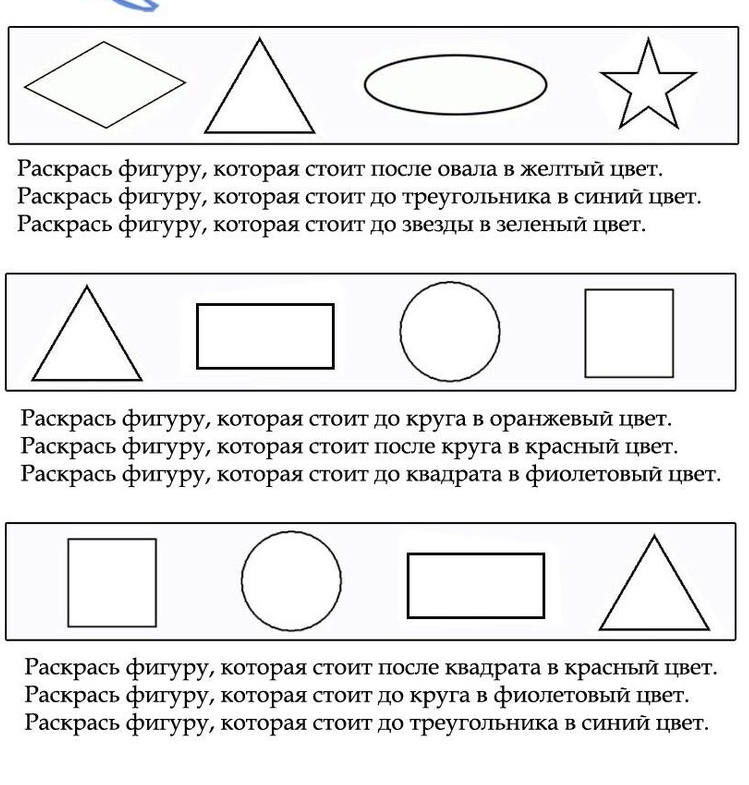 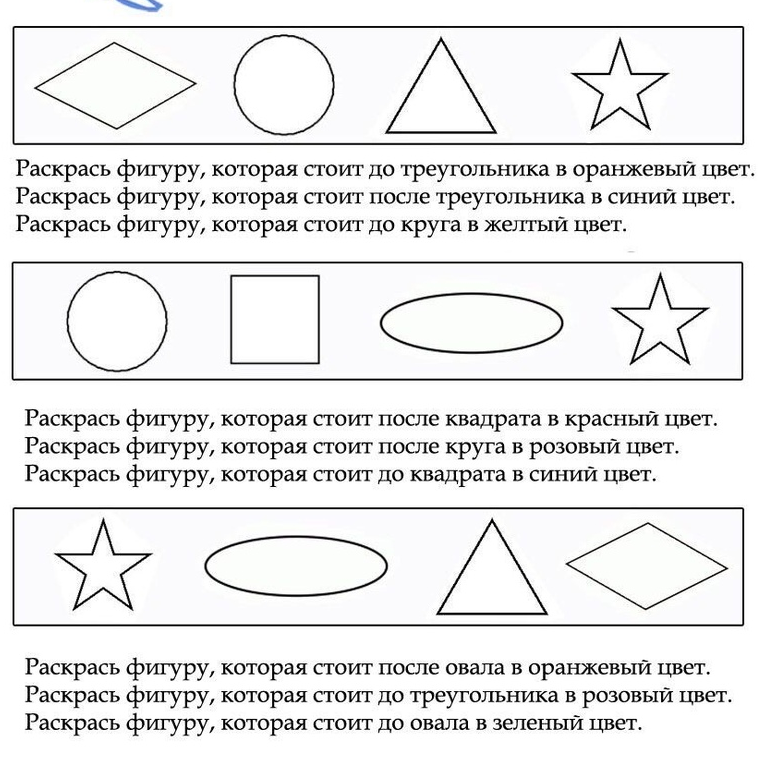 